Информационная справка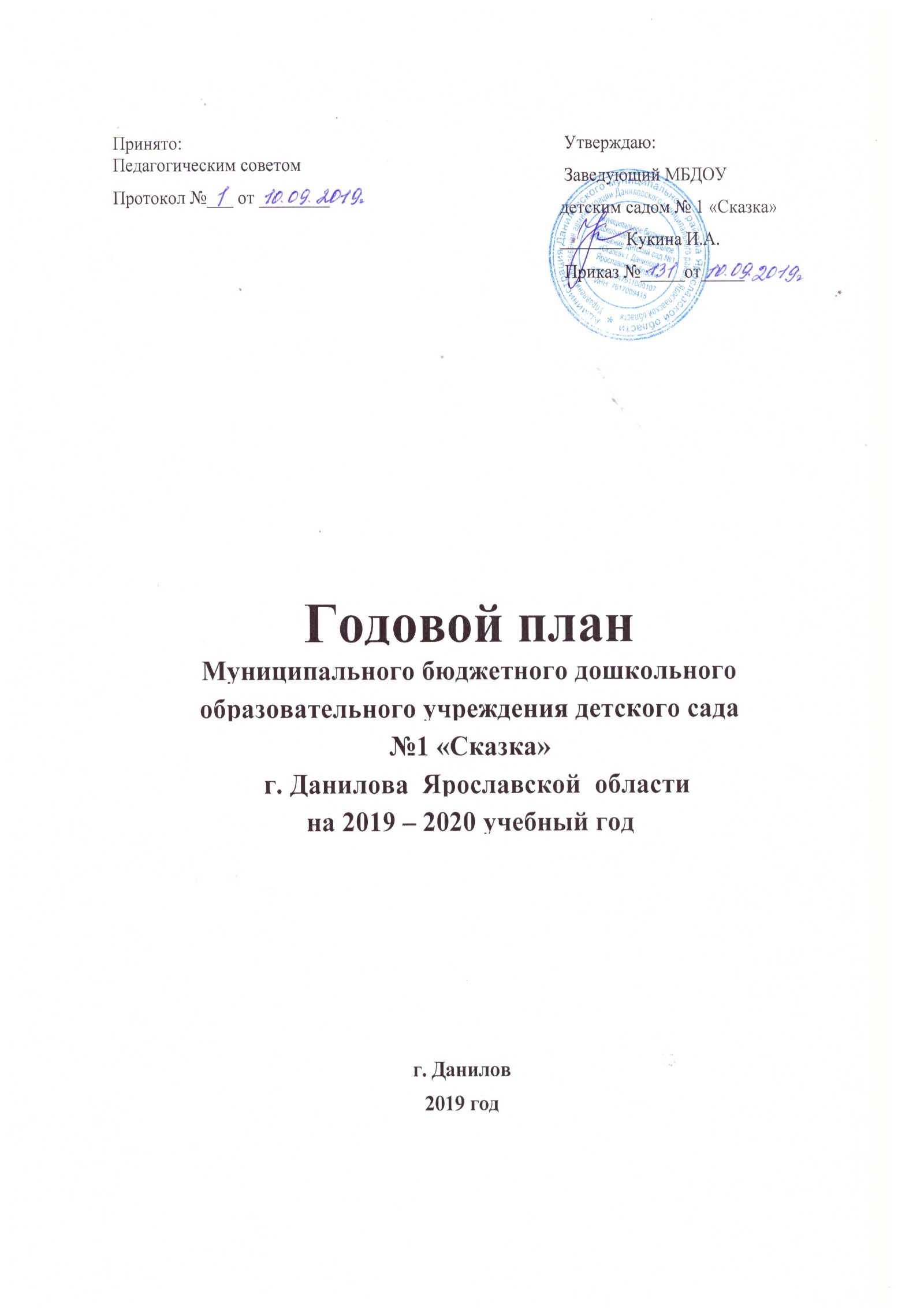        Муниципальное бюджетное дошкольное образовательное учреждение детский сад № 1 «Сказка»  (далее – Детский сад) расположено в жилом районе города вдали от производящих предприятий и торговых мест. Здание Детского сада построено по типовому проекту. Проектная наполняемость на 103 мест. Общая площадь здания 1701 кв. м, из них площадь помещений, используемых непосредственно для нужд образовательного процесса, 867  кв. м.        Цель деятельности Детского сада – осуществление образовательной деятельности по реализации образовательных программ дошкольного образования.        Предметом деятельности Детского сада является формирование общей культуры, развитие физических, интеллектуальных, нравственных, эстетических и личностных качеств, формирование предпосылок учебной деятельности, сохранение и укрепление здоровья воспитанников.Режим работы Детского сада:6 групп -10,5часов (с 7.30 до 18), 1 группа - 12 часов (с 7.00 до 19.00) Выходные дни – суббота, воскресенье, нерабочие праздничные дни, установленные законодательством Российской Федерации.Вывод: ДОУ зарегистрировано и функционирует в соответствии с нормативными документами в сфере образования Российской Федерации.Детский сад посещают 140 воспитанников в возрасте от 3 до 7 лет. В Детском саду сформировано 7 групп общеразвивающей направленности. Условия, созданные для умственного непрерывного развития детей:Развивающая среда представляет собой распределение игрушек, атрибутов, материала по следующим зонам: учебная, игровая, художественно-эстетическая, музыкально-театрализованная, зона нравственно-патриатического воспитания; книжно-библиотечная; природно-экологическая; уголок творчества, физкультурный уголок.Имеются залы и кабинеты:– музыкальный зал;– физкультурный зал;– медицинский кабинет;– методический кабинет;– кабинет педагога-психолога;– кабинет логопеда.Все кабинеты оснащены оборудованием в достаточном количестве, которое эффективно используется. На улице есть спортивная площадка, тропа-здоровья.С детьми работают специалисты:Инструктор по физической культуре: Илибаева Наталия ВладимировнаМузыкальный руководитель: Измайлова Людмила ЛеонидовнаПедагог-психолог: Лашичева Татьяна АлександровнаУчитель-логопед: Шамелова Любовь ВикротовнаТакже в детском саду оказываются дополнительные бесплатные образовательные услуги.Программа дополнительного образования направлена на развитие:• познавательных способностей дошкольников на основе соответствующих кружков дополнительного образования познавательно-речевого, познавательно-исследовательского направления «Будущий первоклассник», «Живая лаборатория под открытым небом»• социально-коммуникативное на основание соответствующих кружков дополнительного образования «Школа дорожных знаков», «Мы юные пожарные»• музыкальных и артистических  способностей детей на основе соответствующего кружка по театрализованной деятельности «Веселый балаганчик»    Работа кружков, клуба,  проходит один раз в неделю от 20-30 минут (в зависимости от возраста детей) в виде различных интеллектуально-развивающих игр, продуктивной деятельности, музыки, и др. Обучение одаренных детей осуществляется в единой системе общего и дополнительного образования на основе взаимосвязи, объединяя усилия педагога-психолога, воспитателей, узких специалистов, родителей.Проанализировав работу данных кружков и анкетирование родителей в следующем учебном году мы планируем разработать и внедрить в работу программы дополнительного образования других направлений. Предположительно «Ментальная математика», «Детский дизайн», «Школа будущего первоклассника», «Степ-аэробика»
 
РАЗДЕЛ IАнализ работы МБДОУ «Детский сад № 1» за прошлый год1.1. Результаты работы по снижению заболеваемости: в сравнении с предыдущим в отчетном учебном году уровень заболеваемости воспитанников снизился:1.2. Охрана и укрепление здоровья детей: для всех возрастных групп с учетом здоровья детей разработаны планы мероприятий, направленные на укрепление здоровья детей. Основными формами оздоровительной работы являются:– двигательный режим: утренняя гимнастика, физкультминутки, динамические паузы, прогулки, занятия физической культуры, дни и недели здоровья, спортивные праздники, спортивные секции, кружки, спортивные развлечения;– оздоровительные мероприятия: воздушные ванны, обширное умывание и полоскание полости рта круглый год; игры с водой, контрастное обливание ног, босохождение в летний период; соблюдение питьевого режима, прогулки на свежем воздухе, утренняя гимнастика и гимнастика после сна; дни здоровья, целевые прогулки и походы; спортивные праздники, досуги и развлечения; луковая и чесночная терапия, лимонотерапия, витаминизация третьего блюда и в драже, закаливание «рижским методом».В летний период ежегодно реализуется план ежедневных оздоровительных мероприятий. В каждой группе детского сада создан уголок здоровья, где каждый родитель (законный представитель) может получить необходимую информацию о методиках сохранения здоровья детей.1.2. Анализ результатов выполнения образовательной программы по всем направлениям развития детей – социально-коммуникативному, познавательному, речевому, художественно-эстетическому, физическому развитию.Образовательная деятельность в Детском саду организована в соответствии с Федеральным законом от 29.12.2012 № 273-ФЗ «Об образовании в Российской Федерации», ФГОС дошкольного образования, СанПиН 2.4.1.3049-13 «Санитарно-эпидемиологические требования к устройству, содержанию и организации режима работы дошкольных образовательных организаций».        Образовательная деятельность ведется на основании утвержденной основной образовательной программы дошкольного образования, которая составлена в соответствии с ФГОС дошкольного образования, с учетом примерной образовательной программы дошкольного образования, санитарно-эпидемиологическими правилами и нормативами, с учетом недельной нагрузки.     Наша «Основная образовательная программа дошкольного образования» разработана на основе ФГОС ДО, Примерной основной образовательной программы, в соответствии с Федеральным законом «Об образовании в Российской Федерации», одобренной решением федерального учебно-методического объединения по общему образованию (протокол от 20 мая 2015 г. № 2/15), а также    использовали некоторые разделы Примерной общеобразовательной программы дошкольного образования «От рождения до школы», под редакцией Н. Е. Вераксы, Т. С. Комаровой, М. А. Васильевой.Нами используются парциальные программы:	•	В.Г. Алямовская «Как воспитать здорового ребенка»•	И.А. Лыкова «Цветные ладошки»•	С.Н. Николаева «Юный эколог»•	Н.Ю. Куражева «Цветик – Семицветик. Приключение будущих первоклассников»Образовательная программа обеспечивает разностороннее развитие детей в возрасте от 2 до 7 лет с учетом их возрастных и индивидуальных особенностей по образовательным областям – социально-коммуникативному, познавательному, речевому, художественно-эстетическому и физическому развитию личности детей. Образовательная деятельность ведется через организацию различных видов детской деятельности: двигательной, познавательно-исследовательской, восприятия художественной литературы и фольклора, музыкально-художественной, коммуникативной, трудовой, продуктивной и игровой.Целью образовательного процесса является создание условий для максимального раскрытия индивидуального потенциала ребенка, открывающего возможности его активной и успешной жизнедеятельности в сообществе детей и взрослых. Ведущие цели Образовательной программы – создание благоприятных условий для полноценного проживания ребенком дошкольного детства, формирование основ базовой культуры личности, всестороннее развитие психических и физических качеств в соответствии с возрастными и индивидуальными особенностями, подготовка к жизни в современном обществе, к обучению в школе, обеспечение безопасности жизнедеятельности дошкольника.Как показывает обследование детей, по результатам освоения Образовательной программы в текущем учебном году оптимальный уровень развития имеют 52 процента обследованных детей, ниже-среднего уровень – 6,4 процентов. Усредненные результаты диагностики уровня развития детей за текущий год показывают, что самые низкие показатели развития детей выявлены по художественно-эстетическому и физическому развитию (диаграмма 1).Диаграмма 1Мониторинг освоения образовательной программы дошкольного образования (итоговые результаты педагогической диагностики) в группах детей старшего дошкольного возраста – подготовительных к школе группах показывают уровень освоения детьми образовательной программы от 49 до 80 процентов. Сравнительный анализ результатов освоения Образовательной программы на начало и конец учебного года показал положительную динамику в освоении программных задач по образовательным областям.1.3. Готовность детей к обучению в школе характеризует достигнутый уровень психологического развития накануне поступления в школу. Результаты мониторинга готовности воспитанников к учебной деятельности (итоговые результаты психолого-педагогической диагностики) показывают, что оптимальный уровень готовности к школе достигнут 65 процента детей, низкий уровень – 5 процента. Низкий уровень готовности к школе у детей, которые принадлежат к другой национальности и имеют трудности с развитием русской речи.  Родители в течение учебного года получали индивидуальные консультации по результатам диагностики, участвовали в групповых консультациях, тем самым повышая свою компетентность в направлении успешной адаптации ребенка к школе. В целом результаты мониторинга показали успешность освоения детьми программы с учетом образовательных областей, а также развитие интегративных качеств у дошкольников. Количество детей с высоким уровнем развития выросло. 1.4. Кадровый состав педагогов. Детский сад укомплектован педагогами на 100 процентов согласно штатному расписанию. Всего работают 40 человек. Педагогический коллектив детского сада насчитывает 15 специалистов.Соотношение воспитанников, приходящихся на 1 взрослого:воспитанник/педагоги – 9.33/1воспитанник/все сотрудники – 3,5/1За 2018 – 2019 учебный год педагогические работники прошли аттестацию и получили:первую квалификационную категорию – 3 воспитателя, 1 физ. инструкторКурсы повышения квалификации в 2018- 2019 учебном году прошли 14 педагогов детского сада. На 29.12.2018   1 педагог проходит обучение в вузе по педагогической специальности.            Диаграммы с характеристиками кадрового состава детского сада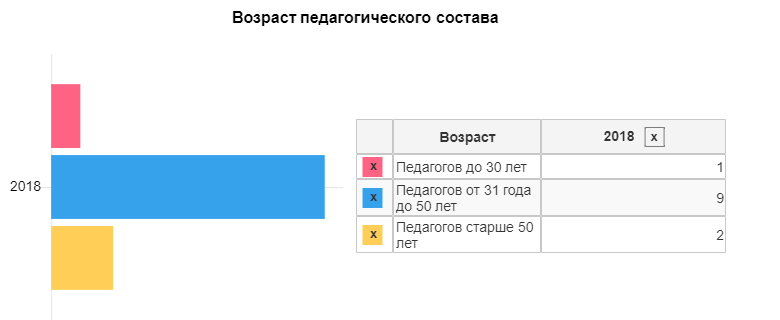 Стаж работы кадров  Педагоги детского сада постоянно повышают свой профессиональный уровень, посещают методические объединения, знакомятся с опытом работы своих коллег и других дошкольных учреждений, приобретают и изучают новинки периодической и методической литературы.        Все это в комплексе дает хороший результат в организации педагогической деятельности и улучшении качества образования и воспитания дошкольников. В 2018 -2019 уч. году продолжается работа по методическому сопровождению педагогов с учетом их уровня квалификации и потребностей. Для повышения профессиональной компетенции педагогов была реализована работа по индивидуальным образовательным маршрутам.Категоричность педагоговУчастие педагогов в методических объединениях за 2018 год. Педагог-психолог Лашичева Т.А является руководителем РМО педагогов-психологов.       Одним из важных условий достижения эффективности результатов является сформированная у педагогов потребность в постоянном, профессиональном росте. Уровень своих достижений педагоги доказывают, участвуя в мероприятиях разного уровня (учреждения, город, район, область), а также при участии в интернет конкурсах федерального и международного уровней.1.5. Результаты повышения квалификации и аттестации педагогов.В течение последних трех лет все педагоги дошкольной организации повысили свою профессиональную организацию по вопросам введения ФГОС дошкольного образования.В 2018-2019 уч. году педагоги прошли анкетирование по методике «Квадрат функций» и анкетирование «Выявление предпочтений педагогов в процессе составления годового плана работы детского сада на учебный года» Стандарт устанавливает ряд требований к условиям реализации основной образовательной программы дошкольного образования, прежде всего к психолого - педагогическим и кадровым. Ключевым фактором успешной реализации очередного новшества в системе дошкольного образования под названием «ФГОС дошкольного образования» по-прежнему является педагог (его профессиональные и личностные качества, лояльность и преданность организации, в которой он работает). Для дальнейшего планирования методической работы в дошкольной образовательной организации нами была проведена диагностика педагогов по методике «Квадрат функций» с целью определения индивидуальных профессиональные затруднения у педагогов дошкольной образовательной организации при реализации ФГОС дошкольного образования.Обработав  анкеты педагогов нами были сделаны следующие выводы: наиболее успешно большинством педагогов реализуются функция развития речи (56 %),  имеются затруднения в физической (78 %) и художественно-эстетической (67 %) функциях. Рекомендуется наметить пути дальнейшего профессионального самосовершенствования. Проектируется беседа с каждым педагогом. При составлении годовых задач на следующий учебный год мы предусмотрим исправление наиболее «слабых» функций, т. е. получивших наименьшее значение. В этом случае совместно с педагогом будут выбраны соответствующие темы для индивидуального образовательного маршрута на ближайший период, проведены  консультации и/или другая методическая работа.1.6 Основные формы работы с родителями (законными представителями).    В 2018–2019 учебном году детский сад проводил планомерную работу с родителями, целью которой являлось создание единой команды педагогов и родителей для обеспечения непрерывности дошкольного образования в ДОО и семье. При этом решались следующие задачи: – повышение педагогической культуры родителей;– изучение и обобщение лучшего опыта семейного воспитания;– приобщение родителей к участию в жизни ДОО через поиск и внедрение наиболее эффективных форм работы. В основу совместной деятельности семьи и дошкольного учреждения заложены следующие принципы:· единый подход к процессу воспитания ребёнка;· открытость дошкольного учреждения для родителей;· взаимное доверие во взаимоотношениях педагогов и родителей;· уважение и доброжелательность друг к другу;· дифференцированный подход к каждой семье. Наиболее эффективными формами работы с родителями в отчетном периоде стали:– родительские собрания;– индивидуальные консультации заведующего, администрации и воспитателей детского сада;– организация и проведения праздников, театральных постановок с участием родителей;– организация выставок детских работ, выполненных совместно с родителями, к каждому сезонному празднику;– стендовая информация;– взаимодействие через мобильные мессенджеры.Родительские собрание по темам:«Начало учебного года – начало нового этапа в жизни детей средней группы» (гр. Репка)«Возрастные особенности старших дошкольников» (гр. Гуси-лебеди)«Давайте познакомимся» (гр. Колобок)«Семья на пороге школьной жизни» (гр. Буратино)«Школьный возраст, какой он?», «На пути к школе» (гр. Золотая рыбка), (гр. Цветик-семицветик)«Возрастные особенности старших дошкольников» (гр. Гуси-лебеди) «Играем вместе с детьми» (гр. Гуси-лебеди)«Психолого-педагогическое сопровождение детей подготовительной группы и правовая грамотность дошкольников посредством сказок» (гр. Гуси-лебеди и Теремок)«Проектная деятельность-что это?» (гр. Теремок)«Здоровая семья – здоровый ребенок» (общее родительское)«Здоровье детей в наших руках»  (гр. Теремок)«Здоровьесберегающие технологии в ДОУ» (общее родительское)«Перелистывая страницы учебного года» (общее родительское)«Скоро-скоро новый год» (гр. Колобок)«Вот и стали мы на год взрослее» (гр. Колобок«Чему мы научились за год» (гр. Репка)Совместные мероприятия:Акции «Подари зеленого друга», «Дружная семейка комнатных растений»Благотворительная акция «Добробег»Всероссийский урок «Экология и энергосбережение»Народно-обрядовое развлечение посвященное сбору осеннего урожая «Торопись честной народ, тебя ярмарка зовет»Акция «Добрая ладошка»Музыкально-литературная гостиная «Ты на свете лучше всех, мамочка моя»Спортивно-музыкальный праздник «Мамина олимпиада»Новогодние утренники:«Сказку Елочке расскажем»«Приключение трех поросят»«Перепутанные сказки»«Милая мамочка я люблю тебя»«Семейные посиделки»«За цветами для бабушек и мам»«Моя мама самая спортивная»Акция «Сдай макулатуру – спаси дерево»Акция «Подари цветок детскому саду»Семейный забег по лыжным гонкам» Районная спартакиада «папа, мама, я – спортивная семья»Творческие детско – родительские выставки:Конкурс рисунков «Семейная фотография»Конкурс рисунков «Мир вокруг нас»Конкурс рисунков «Осенние фантазии»Конкурс рисунков «О правилах движения всем без исключения»Муниципальный конкурс «Папа может» Конкурс рисунков «Единственной маме на свете»Конкурс рисунков «Люди похожие на нас»Региональный конкурс «Наряд для главной елки»Конкурс новогодних поделок и семейного творчества «Мастерская Дедушки Мороза»Конкурс рисунков «Защитники нашего Отечества»Пропаганда педагогических знаний ведется через систему наглядной информации. В групповых уголках для родителей помещаются консультативные материалы по всем разделам программы и в соответствии с годовым планом ДОО, имеются подборки методических рекомендаций. В течение года специалистами и администрацией ДОО проводятся индивидуальные консультации с родителями.      В период с 15.10.2018 по 19.10.2018 проводилось анкетирование 105 родителей, получены следующие результаты:− доля получателей услуг, положительно оценивающих доброжелательность и вежливость работников организации, – 84 процент;− доля получателей услуг, удовлетворенных компетентностью работников организации, – 90 процента;− доля получателей услуг, удовлетворенных материально-техническим обеспечением организации, – 94 процентов;− доля получателей услуг, удовлетворенных качеством предоставляемых образовательных услуг, – 90 процента;− доля получателей услуг, которые готовы рекомендовать организацию родственникам и знакомым, – 90 процента.Анкетирование родителей показало высокую степень удовлетворенности качеством предоставляемых услуг.И хотя активность родителей значительно повысилась, имеются затруднения в налаживании контактов с отдельными родителями, что отрицательно влияет на развитие отношений с семьей, а значит, и на развитие ребенка. Сами родители объясняет свою низкую активность в участии в жизни детского сада следующими причинами: дефицит времени, сильная занятость на работе, домашние проблемы, мнение о приоритетной роли и ответственности детского сада за воспитание и образование детей. Проведенное анкетирование родителей на предмет совершенствования сотрудничества между детским садом и семьей, в ходе которого выяснилось, что наибольший интерес у родителей вызывают интерактивные формы взаимодействия, а именно: дискуссии, деловые игры, образовательные квэсты, совместные мероприятия для родителей с детьми. Им будет уделено особое внимание при разработке годового плана на 2019–2020 учебный год.1.7.Оценка материально-технической базы.             Территория детского сада включает в себя: индивидуальные групповые площадки, оборудованные теневыми навесами, игровыми домиками, качелями, песочницами, горками.     Спортивные площадки содержат: тропинка «Змейка», гимнастическая тропа «Зигзаг», лианы, лестница, футбольные ворота, волейбольные щиты.    В детском саду имеются помещения для медицинского обслуживания обучающихся, воспитанников и работников: медицинский кабинет, процедурный кабинет; помещения для питания обучающихся, воспитанников и работников: пищеблок, раздаточная, обеденные и буфетные зоны в 7-ми групповых             В 2018 – 2019 учебном году детский сад плодотворно  работал над совершенствованием материально-технической базы ДОУ. В течение года решалась задача по оснащению предметно-развивающей среды с соответствии с новыми требованиями. Проведена работа по ее  анализу с учётом требований реализуемой образовательной программы и с учётом ФГОС. В 7 группах наполняемостью по двадцать человек воспитатели создали приятную комфортную обстановку, что помогает детям безболезненно адаптироваться к детскому саду, без отрицательных эмоций покинуть привычную домашнюю среду.  Пребывание ребенка в группе способствует возникновению и закреплению положительного эмоционального тонуса, необходимого для его дальнейшего успешного развития.          Так в 2018 году было приобретено:игровое оборудование для групповых в количестве  12 единиц (уголки ряженья, парикмахерские, магазины, уголки природы, физкультурные уголки и другие);ноутбуки в количестве 5 штук для воспитателей;спецодежда для сотрудников (для  младшего воспитателя: халат – 28 шт., пилотки – 14 шт., для повара: фартук – 3 шт., колпак – 2 шт., для рабочего: брюки- 2шт., куртки – 2 шт.;для медицинского кабинета закуплено оборудование в количестве  18 ед. и медицинские препараты;канцелярские товары для образовательной деятельности воспитанников и педагогов;хозяйственные товары для осуществления деятельности учреждения по присмотру и уходу за детьми в необходимом количестве. Вывод:     Материально – техническое обеспечение соответствует требованиям, предъявляемым к зданию и помещениям ДОУ.      Развивающая предметно – пространственная среда в ДОУ соответствует принципам информативности, вариативности, комплексирования и гибкого зонирования, полифункциональности, стабильности и динамичности; требованиям обеспечения процессов присмотра и ухода за детьми.       При создании РППС учтена специфика условий осуществления образовательного процесса, принцип учета гендерной специфики образования дошкольников, принцип интеграции образовательных областей, комплексно – тематический принцип построения образовательного процесса; учтены возрастные особенности детей.Оборудование и оснащение групповых помещений и методического кабинета соответствует требованиям СанПиН, эстетическим требованиям, соответствует принципу необходимости и достаточности для реализации основной общеразвивающей программы ДОУ.1.8. Результаты коррекционной работы. В 2018-2019 учебном году коррекционно-логопедическая работа на логопункте ДОУ строилась на основе программы по преодолению фонематического недоразвития речи, а также на основе перспективного планирования для детей с ФНР, согласно результатам проведенного первичного обследования.В результате проведенного обследования (4 группы детей) на логопункт ДОУ было зачислено 32 ребенка, из них: 8 ФН, 17 ФФН. Дополнительно получали логопедическую помощь 3 ОНР.Количество воспитанников получающих логопедическую помощь в течение учебного года 32 и них: Количество воспитанников, выведенных с чистой речью 14 Со значительным улучшением 13 Без значительного улучшения 1Итоговая диагностика в мае 2019 года показала:Рекомендовано дальнейшее обучение: в школе – 26, в школьном логопункте – 2, продолжить обучение в логопункте ДОУ –4 .С дошкольниками не зачисленными на логопункт, успешно практикуется такая форма работы, как занятия-консультации, проводимые в присутствии родителей воспитанников ДОУ, что позволяет охватить коррекционно-логопедической помощью дополнительное число воспитанников. За текущий период оказано  более 20 индивидуальных консультаций .Согласно годовому плану работы учителя-логопеда на учебный год выполнены все намеченные мероприятия.Пропаганда логопедических занятий:- выступления на родительских собраниях: «Причины речевых нарушений у дошкольников». Даны рекомендации по использованию логопедических игр в домашних условиях, обращено внимание на необходимость развития фонематического восприятия, мелкой моторики, обогащения словарного запаса, необходимости давать дошкольникам правильный образец речи.- размещение на сайте и стенде ДОУ логопедического материала для родителей:«Советы учителя-логопеда»,«Как организовать логопедические занятия дома»;«О пользе артикуляционной гимнастики в развитии ребенка дошкольного возраста»; «Развитие фонематического слуха»;- проведены консультации в рамках работы консультативного пункта для семей, воспитывающих детей дошкольного возраста на дому, согласно положения – 1 консультация в месяц; 
РАЗДЕЛ IIИнформационно-аналитическая справка о выполнении годового плана 2018-2019 уч. годаВ 2018-2019 учебном году основная деятельность ДОУ была направлена на достижение следующей цели и задач.Цель работы:Создание условий для полноценного проживания ребенком дошкольного детства, формирование основ базовой культуры личности, всестороннее развитие психических и физических качеств в соответствии с возрастными и индивидуальными особенностями, подготовки к жизни в обществе, к обучению в школе, обеспечение безопасности жизнедеятельности дошкольника.Были определены следующие задачи:Совершенствовать и укреплять здоровье воспитанников через здоровьесберегающие технологии и сложившуюся в ДОУ систему физкулькурно-оздоровительной работы и закаливающих мероприятий.Повышать уровень профессиональной компетентности педагогов посредством инновационных форм методической работы.Развивать социально-коммуникативные навыки дошкольников в условиях реализации ФГОС ДОПовышать правовую грамотность дошкольниковПродолжать взаимодействие с родителями для обеспечения единства подходов к воспитанию, образованию, укреплению здоровья дошкольников и развития РППСПополнять предметно-пространственную среду групп для развития индивидуальности каждого ребенка с учетом его возрастных особенностей, уровня активности и интересов.2.1. Реализация годовых задач.Для реализации первой годовой задачи (Совершенствовать и укреплять здоровье воспитанников через здоровьесберегающие технологии и сложившуюся в ДОУ систему физкулькурно-оздоровительной работы и закаливающих мероприятий) были проведены следующие мероприятия: Физкультурное развлечение «Осень спорту не помеха» 18.09.2018Областная семейная военно-спортивная игра «Зарница» - 22.09.2018Неделя по ПДД с 25.09.2018Физкультурный досуг «Эстафета зеленого огонька» - 28.09.2018Педагогический совет «Здоровьесберегающие технологии, физкультурно-оздоровительная работа и закаливающие мероприятия». Педагоги подготовили видеоролики презентации «Использование здоровьесберегающих технологий в совместной деятельности с детьми»Для реализации второй годовой задачи (Повышать уровень профессиональной компетентности педагогов посредством инновационных форм методической работы) были проведены следующие мероприятия: Семинар-практикум «Применение ИКТ в образовательном процессе» - Соловьева Н.ВКруглый стол «Особенности детей с ОВЗ» - Лашичева Т.А.Интеллектуальное кафе «Обучение дошкольников творческому рассказыванию по картине» - Кукина И.А.Семинар-практикум «Агрессивное поведение дошкольников» - Лашичева Т.А.Педагоги подготовили открытые комплексные занятия, посвященные дню Защитника Отечества.Для реализации третьей годовой задачи (Развивать социально-коммуникативные навыки дошкольников в условиях реализации ФГОС ДО) были проведены следующие мероприятия: Педсовет «Развитие социально-коммуникативных навыков дошкольников» Для реализации четвертой годовой задачи (Повышать правовую грамотность дошкольников) были проведены следующие мероприятия: Мероприятие, посвященное дню народного единства. Педсовет «Правовая грамотность дошкольников» - Жибарева С.А. 26.03.2019Квэст – игра « В поисках прав детей»Для реализации пятой годовой задачи (Продолжать взаимодействие с родителями для обеспечения единства подходов к воспитанию, образованию, укреплению здоровья дошкольников и развития РППС) были проведены следующие мероприятия: Акции с родителями:«Подари зеленого друга»«Дружная семейка комнатных растений» «Добрая ладошка» «Сдай макулатуру – спаси дерево» «Подари цветок детскому саду»Благотворительная акция «Добробег»Всероссийский урок «Экология и энергосбережение» Муниципальный конкурс «Папа может»Семейный забег по лыжным гонкам Районная спартакиада «Папа, мама, я – спортивная семья»Творческие детско – родительские выставки:Конкурс рисунков «Семейная фотография»Конкурс рисунков «Мир вокруг нас»Конкурс рисунков «Осенние фантазии»Конкурс рисунков «О правилах движения всем без исключения»Конкурс рисунков «Единственной маме на свете»Конкурс рисунков «Люди похожие на нас»Региональный конкурс «Наряд для главной елки»Конкурс новогодних поделок и семейного творчества «Мастерская Дедушки Мороза»Конкурс рисунков «Защитники нашего Отечества»В рамках реализации регионального проекта «Футбол без границ», наш детский сад является базовой инновационной площадкой создающей условия для физкультурно-спортивной и спортивно-оздоровительной деятельности средствами футбола в системе общего образования Ярославской области. Наш детский сад продолжает работу по совершенствованию системы физкультурно-массовых и физкультурно – спортивных мероприятий по футбольной тематике среди дошкольников и их родителей, создает условия для систематических занятий футболом.        В рамках реализации регионального проекта «Секреты успешных родителей», являемся инновационной площадкой, которая направлена на повышение компетенции родителей в вопросах воспитания и развития детей. В 2018-2019 учебном году на базе нашего детского сада прошли следующие встречи:Во время этих встреч родители получили квалифицированные советы по вопросам воспитания детей, особенностям игровой деятельности, организации совместного досуга, когда бабушки и дедушки, родители и дети с пользой проводят время.Для реализации шестой годовой задачи	(Пополнять предметно-пространственную среду групп для развития индивидуальности каждого ребенка с учетом его возрастных особенностей, уровня активности и интересов) были проведены следующие мероприятия: На протяжении всего учебного года педагоги участвовали в смотрах – конкурсах различных центров РППС, таких как «Лучший физкультурный центр», «Лучший игровой центр «Магазин»», «Лучший игровой центр «Музыкальный»», «Лучший игровой центр «Театральный»», «Лучшее оформление центра патриотического воспитания», конкурс мини-лаборатории «Огород на окне»Для педагогов была проведена консультация «Паспорт игровых уголков» - Жибарева С.А.Вывод: итоговые данные показывают, что основные годовые задачи были выполнены, но стоит больше внимания уделить внедрению инновационных и интерактивных технологий в работу педагогов с детьми. Необходимо уделить большее внимание взаимодействию со школой. Уделить большее внимание организации индивидуальной работы с педагогами. Включить в план на следующий учебный год индивидуальный формы работы с педагогами.Участие педагогов в интернет конкурсах  за 2018 год.РАЗДЕЛ IIIСистема внутреннего мониторинга на 2019-2020 уч.годЦель: совершенствовать работу ДОО в целом, выявлять уровень реализации годовых и других доминирующих задач деятельности детского сада.Для решения поставленных задач проводятся внутренние проверки. 
 
РАЗДЕЛ IVВзаимодействие с семьей и другими организациями на 2019-2010 уч.годВзаимодействие ДОО с семьями воспитанниковЦель: объединить усилия дошкольного учреждения и семьи в вопросах воспитания, обучения и развития ребенка, установить доверительные отношения с родителями на основе доброжелательности с перспективой на сотрудничество.Преемственность дошкольных образовательных программ и программ начального общего образования, взаимодействие с учреждениями общего образования: детский сад работает в тесном контакте с педагогическим коллективом МБОУ школа № 2 . Ежегодно между учреждениями составляется договор о сетевом взаимодействии, планы образовательных и воспитательных мероприятий.Для преемственности дошкольного и начального основного общего образования между учреждениями ведется углубленная работа по адаптации детей к школьным условиям. Педагоги детского сада помогают своим воспитанникам в установлении контакта с будущим учителем, этому способствовали экскурсии в школу, совместные интегрированные уроки с первоклассниками.Совместная работа с организациями дополнительного образования, культуры и спорта:    Сотрудничество с каждым учреждением строится на договорной основе с определени ем конкретных задач по развитию ребенка и конкретной деятельности. Организация социокультурной связи между детским садом и этими учреждениями позволяет использовать максимум возможностей для развития интересов детей и их индивидуальных возможностей, решать многие образовательные задачи, тем самым, повышая качество образовательных услуг и уровень реализации стандартов дошкольного образования.РАЗДЕЛ VГодовой план работы на 2019-2020 учебный год.  Цель работы педагогического коллективана  2019-2020 учебный год.Построение образовательной деятельности на основе современных образовательных технологий, обеспечивающих развитие различных форм инициативы, активности и самостоятельности дошкольников в условиях реализации ФГОС ДО.Задачи педагогического коллективана  2019-2020 учебный год.Продолжить работу по созданию условий и внедрению инновационных технологий (ИКТ, ТРИЗ, игровые технологии, технология детского дизайна), для повышения профессиональной компетенции педагогов.  Внедрять в работу ДОУ эффективные формы сотрудничества педагогов с семьями воспитанников для обеспечения психолого-педагогической поддержки и повышения компетентности родителей в вопросах развития и образования, охраны и укрепления здоровья детей.Развитие у детей самостоятельности и инициативы, через совершенствование навыков общения и взаимодействия со сверстниками.Педагогические советыУстановочный «Приоритетные направления образовательного процесса в ДОУ на новый учебный год»Форма проведения: круглый столСентябрь                                                                                      заведующий,                                                                                                       ст.воспитатель«Современные подходы к развитию взаимодействия детского сада с семьями воспитанников. Взаимодействие семьи и ДОУ посредством проектной деятельности.»Форма проведения: круглый столОктябрь                                                      Воспитатели: Шишмакова А.В.,                                                                                               Соловьева Н.В. «Роль современных педагогических технологий (ТРИЗ, игровые технологии, технология детского дизайна) в формировании условий повышения качества образовательного процесса в ДОУ».Форам проведения: теоретическийДекабрь                                                      Воспитатель: Соколова А.В.                                                                                            Гетун Ю. В.                                                                                            Морозова И.В.                                                                                        Крыжановская М.А.«Речевое развитие дошкольников: проблемы, пути решения»Форам проведения: педагогическая гостинаяФевраль                                                    Воспитатель: Силина И.А.,                                                                                             Куракина Л.В.                                                                                            Васильева Н.А.Итоговый. Мониторинг реализации годовых задач за 2019-2020 уч. годМай	 заведующий,ст.воспитатель.                                                                                      Коллективные просмотрыОткрытое занятие с применением техники детского дизайна.             (И.В. Морозова)Открытое занятие по ФЭМП с применением ИКТ технологии – интерактивной доской (В. В. Юрчанова)Открытое занятие с применением технологии ТРИЗ               (А.В. Соколова, Ю.В. Гетун)Открытое занятие по развитию речи (подготовка к обучению грамоте)  (Силина И.А., Куракина Л.В.)Презентация долгосрочного проекта с детьми и родителями. (Шишмакова А.В., Соловьева Н.В.) Открытое мероприятие на тему: «Малые фольклорные жанры как средство активизации речевой активности у детей 2-3 лет» (Васильева Н.А.)Открытое занятие (Крыжановская М.А.)Консультации, мастер-классы, семинары-практикумыМастер-класс «Использование технологии ТРИЗ в обучении детей дошкольного возраста творческому рассказыванию по сюжетной картине»»                                                                             Ст. воспитатель:  Жибарева С.А.Консультация «Учимся играя. Система игр и упражнений по обучению детей грамоте»                                                                                                    Шамелова Л.В.Семинар-практикум «Вопросы поддержки детской инициативы и самостоятельность в рамках реализации ФГОС ДО»                                                          Ст. воспитатель:       Жибарева С.А. Семинар-практикум «Как игры помогут педагогу решать образовательные задачи?»                            ноябрь                      Педагог – психолог:  Лашичева Т.А.Консультация «Синквейн – новая технология в развитии речи дошкольников»
                                                                   Ст. воспитатель: Жибарева С.А.Практикум «Развитие и поддержка детской инициативы на занятиях по физической культуре через использование игр и игровых упражнений»                                                                     Физ.инструктор: Илибаева Н.В.Деловая игра «Развитие речи у детей дошкольного возраста средствами театрализованной деятельности» Муз.руководитель : Рычагова Е.Конкурсы, выставки.Выставка совместных работ детей и педагогов в различных техниках «Осенний сюрприз»«Любимые наши» (Совместное творчество взрослых и детей – изготовление стен-газеты про своих дедушек и бабушек к Международному дню пожилого человека)Конкурс творческих семейных работ  «В единстве наша сила» (Ко Дню народного единства)Смотр - конкурс «Зимние забавы» на лучшую постройку из снега на участке. Цель: создание благоприятных условий для образовательной и оздоровительной работы с детьми на прогулке в зимнее время, повышение двигательной и творческой активности в условиях ДОУ, привлечение внимания родителей к жизни детей на зимних каникулах.Фотоконкурс «Вместе с мамочкой моей»Выставка детских работ художественно-продуктивной деятельности «Путешествие к звездам» Выставка совместных работ детей и педагогов «Весенняя симфония» (картины из пуговиц)Самообразование педагоговНаименование образовательной организацииМуниципальное бюджетное дошкольное образовательное учреждение детский сад № 1 "Сказка" г. Данилова Ярославской областиРуководительКукина Ирина АлександровнаАдрес организации152070, Ярославская область, г. Данилов, ул. Циммервальда, д. 70АТелефон, факс(48538) 5-03-02Адрес электронной почтыskazka_dan@mail.ruУчредительДаниловский муниципальный район Ярославской областиДата создания30.01.2014 годЛицензия на право ведения образовательной деятельностисерия  76Л02  № 0000306  бессрочно, от 30.04.2015г.Приложение № 1 к лицензии на осуществление образовательной деятельности серия 76П01 № 0002976, от 30.04.2015г.№ п/пГруппыВозраст детейКоличество группЧисленность детей1Группы для детей младшего дошкольного возраста – младшие группыС 3 до 4 лет1202Группы для детей среднего дошкольного возраста – средние группыС 4 до 5 лет1203Группы для детей старшего дошкольного возраста – старшие группыС 5 до 6 лет2414Группы для детей старшего дошкольного возраста – подготовительные к школе группыС 6 до 7 лет359Наименование показателейВсего зарегистрировано случаев заболеванияиз них у воспитанников в возрасте3 года и старше123Всего 887447В том числе:скарлатина21ангина (острый тонзиллит)186102грипп и острые инфекции верхних дыхательных путей346205пневмонии21несчастные случаи, отравления, травмы00другие заболевания351184ФИО педагогаНазвание методического объединения, которое посетили за 2018 год.Название темыместо и дата посещенияКрыжановская М.А.Васильева Н.А.М.О. «Узоречье»Нетрадиционное рисование, штампотипия «Рукавички для зайчика»МБДОУ д.с. «Теремок»20.12.2018Крыжановская М.А.Васильева Н.А.М.О. «Узоречье»Лепка «Пингвинний пляж» по рассказу Г. СнегиревМБДОУ №223.01.2019Крыжановская М.А.Васильева Н.А.М.О. «Узоречье»«Рисование округлых форм предметов», «Цыплята и утята»МБДОУ д.с. № 724.04.2019Юрчанова В.В.М.О.  старших воспитателей«Использование приемов мотивации в работе с детьми дошкольного возраста»МБДОУ д.с. №5 «Лесовичок»22.11.2018Илибаева Н.В.М.О. физ.инструкторовМастер-класс «Веселый парашют»18.12.2018Илибаева Н.В.М.О. физ.инструкторовУтверждение плана работы М.О. на 2018-2019 уч.год23.10.2018Илибаева Н.В.М.О. физ.инструкторов«Примерная документация инструктора по физ.культуре14.11.2018Илибаева Н.В.М.О. физ.инструкторовМастер-класс «Использование координационной лесенки на занятиях по физ.культуре»Апрель 2019Илибаева Н.В.М.О. «Работа с разновозрастной группой»«Использование игрового стрейчинга на занятиях по физ.культуре в ДОУАпрель2019Илибаева Н.В.М.О. физ.инструкторовФизкультурное занятие в форме квэст-игры23.05.2019Измайлова Л.Л.М.О. музыкальных руководителей«Играем вместе» 19.11.2018 МБДОУ «Малыш»Ф.И.О педагогаНазвание КПКДатаСилина И.А.«Профилактика межэтнических конфликтов через гармонизацию межэтнических отношений в поликультурной образовательной сфере»05-26 сентября 2018. ИРОИзмайлова Л.Л.ФГОС ДО « Психолого-педагогическое сопровождение одаренных детей»48 часов17.01.2019 – 21.03.2019Шишмакова А.В.ФГОС ДО « Психолого-педагогическое сопровождение одаренных детей»48 часов17.01.2019 – 21.03.2019Соловьева Н.В.ФГОС ДО « Психолого-педагогическое сопровождение одаренных детей»48 часов17.01.2019 – 21.03.2019Соколова А.В.ФГОС ДО « Психолого-педагогическое сопровождение одаренных детей»48 часов17.01.2019 – 21.03.2019Илибаева Н.ВФГОС ДО « Психолого-педагогическое сопровождение одаренных детей»48 часов17.01.2019 – 21.03.2019Морозова И.В.ФГОС ДО « Психолого-педагогическое сопровождение одаренных детей»48 часов17.01.2019 – 21.03.2019Васильева Н.А.ФГОС ДО « Психолого-педагогическое сопровождение одаренных детей»48 часов17.01.2019 – 21.03.2019Силина И.А.ФГОС ДО « Психолого-педагогическое сопровождение одаренных детей»48 часов17.01.2019 – 21.03.2019Жибарева С.А.ФГОС ДО « Психолого-педагогическое сопровождение одаренных детей»48 часов17.01.2019 – 21.03.2019Лашичева Т.А.ФГОС ДО « Психолого-педагогическое сопровождение одаренных детей»48 часов17.01.2019 – 21.03.2019Юрчанова В.В.ФГОС ДО « Психолого-педагогическое сопровождение одаренных детей»48 часов17.01.2019 – 21.03.2019Крыжановская М.А.ФГОС ДО « Психолого-педагогическое сопровождение одаренных детей»48 часов17.01.2019 – 21.03.2019Морозова И.В.«Организация РППС детского сада по ФГОС ДО» 72 часаМарт-апрель 2019гЖибарева С.А.«Организация и контроль качества образовательной деятельности в ДОО» 72 часа15 апреля-14 июня 2019г.Групповые комнатыМягкие напольные модули, игровой и дидактический материал, предметно-пространственная среда.Групповые комнаты оборудованы набором: разно-ростовой (столы, стулья) и мягкой мебелью, стеллажами для дидактического и игрового материала, инструменты и приспособления для рисования, игровыми модулями (кухня, гостиная, парикмахерская, магазин, горка, мягкий модульный конструктор), спортивным и выносным инвентарем. Наличие в групповых: телевизора, проектора, магнитофона, ноутбука, детской художественной литературы, кукольного театра.В групповых комнатах создана предметно-пространственная среда согласно возрастуМузыкальный залЭлектронное пианино, телевизор, проектор, магнитофон, музыкальный центр, ноутбук, зеркала, стулья, пуфы, детские музыкальные инструменты, костюмы, театральные атрибуты, мольберты.Спортивный зал Гимнастическая стенка, маты, гимнастические модули, синтезатор, магнитофон, батуты, гимнастическое бревно, гимнастическая скамейка, тренажеры, степ платформы, мелкое оборудование.Кабинет психолога и логопедаЗеркало, ноутбук и аудио система, зона релаксации, сухой душ, настольная театральная ширма, прозрачный мольберт, воздушно-пузырьковая колонна, мягкая мебель, кушетка.Поставлены все звукиСо значительными улучшениями Без значительных улучшенийИвлиев МиронКаргин ЕгорКрюков КириллКуланина  ЯнаЕгорова УльянаКрыжановская  ВладаСургучев ДаниилТарутин ЕгорШироков ИльяБобров ВаняКоваленко МиланаСмирнов АртемТитова ЕваЯрлыков АлешаГорелова УльянаАлександрова ДашаБыков ЕгорВоронин АндрейДенисова ВикторияДоронина ВероникаНиколаева  МашаЗубеева УльянаКомарова КатяСергеева АннаВерман СлаваРешетняк АрсенийФофанова Алина Мстоян НателлаСмекалов Андрей14 чел131ДатаНазвание встречи26.09.2018«Чтобы учение не стало мучением» (Как родители могут помочь ребенку учиться)17.10.2018«Домашние посиделки» (традиционные и семейные настольные игры)21.11.2018«А у нас во дворе»12.02.2019«Конструктор детских праздников»08.04.2019«Путешествие вместе с семьей»06.06.2019Итоговое мероприятие в селе ВятскоеФИО педагогаДата участияУровеньНаименование конкурса РезультатКрыжановская М.А30.11.2018МуниципальныйКонкурс «Твой успех»дипломЮрчанова В.В.13.11.2018ВсероссийскийКонкурс декоративно-прикладного творчества«Забавные ежата»Диплом за организацию и проведениеКрыжановская М.А.16.11.2018Всероссийский«Игровая деятельность в ДОУ по ФГОС»1 местоИлибаева Н.В.06.10.2018Региональный«Здоровьесберегающие технологии в образовательном процессе в условии реализации ФГОС ДО»Диплом 2 местоИлибаева Н.В.06.10.2018Всероссийский«ПДД для дошколят»1 местоИлибаева Н.В.29.12.18Всероссийский«Новогоднее превращение инструктора по физ.культуреГрамота за участиеМорозова И.В.25.12.2018Муници-пальный«Наряд для Новогодней елки»Грамота участникаЛашичева Т.А.2018РегиональныйРазработка занятия «Семья в моей жизни и творчестве»Диплом первой степени2018РегиональныйТворческая работа «Диалог поколений: былое и внуки»Диплом первой степениИзмайлова Л.Л.14.03.2019ВсероссийскийСценарий праздника «Моя мама лучше всех»Диплом победителя 1 местоШишмакова А.В.Соловьева Н.В.7.05.2019Всероссийский конкурс чтецов«Читают дети о войне»Диплом 2 степениЮрчанова В.В.7.05.2019Всероссийский конкурс чтецов«Читают дети о войне»Диплом 1 степениИлибаева Н.В.08.05.2019МуниципальныйЭстафета, посвященная 74 годовщине победы в ВОВДиплом 2 место№Содержание контроляВид контроляСрокиОтветственные1Соблюдение Правил внутреннего трудового распорядкаОперативныйВ течение годаЗаведующий, ст.воспитатель2Выполнение инструкции по охране жизни и здоровья детей, сотрудниковОперативныйВ течение годаЗаведующий,ст.воспитатель 3Осмотр здания и территорииОперативныйЕжедневноЗавхоз, заведующий, педагоги4Питание воспитанников в соответствии требованиями СанПиНПредупредительный, фронтальныйВ течение годаЗаведующий,
медсестра, завхоз5Проверка документации по группамОперативный1 раз в кварталЗаведующий6Посещение ООДПредупредительный1 раз в месяцЗаведующий, ст.воспитатель7Предметно-пространственная развивающая среда ДОО в соответствии с ФГОС (сезонность)Фронтальный1 раз в кварталЗаведующийст.воспитатель8Соблюдение противопожарного режима в период проведения утренников в ДООФронтальныйВ течение годаЗаведующий,
завхоз9Соблюдение должностных инструкций, правил пожарной безопасности, Правил внутреннего трудового распорядка:
– педагоги;
– обслуживающий персоналОперативныйВ течение годаЗаведующий, ст.воспитатель завхоз, медсестра10Соблюдение санитарно-эпидемиологического режима в группах, на пищеблокеОперативныйВ течение годаЗаведующий,
завхоз,
медсестра11Анализ планов воспитательно-образовательной работы во всех возрастных группахТекущийЕжемесячноЗаведующий, ст.воспитатель12Обновление информации в родительских уголкахОперативныйВ течение годаВоспитатели13Соответствие состояния РППС и применение инновационного подхода к ее использованию в условиях реализации ФГОС ДОООперативныйВ течение годаЗаместитель, ст.воспитатель, педагоги, специалисты14Безопасность ребенка в новогодние каникулыПредупредительныйДекабрьЗаведующий, ст.воспитатель, педагоги, специалисты, родительский комитет15Адаптация детей к условиям пребывания в ДООТематическийВ течение годаЗаведующий,
ст.воспитатель16Состояние работы по развитию речи в ДООТематическийОктябрьЗаведующий,
ст.воспитатель17Организация экспериментальной деятельности в ДООТематическийЯнварьЗаведующий,
ст.воспитатель18Анализ результатов педагогического мониторинга по выполнению образовательной программы и готовности выпускников к школеТематическийМайст.воспитатель, воспитатели, родители№ п/пСодержание основных мероприятийСрок проведенияИсполнитель1Систематизация работы с родителями по психолого-педагогическому сопровождению (и по запросу родителей для решения возникающих проблем)В течение годаЗаведующий, ст.воспитатель, педагоги2Составление перспективного плана работы ДОО с родителями на 2019–2020 учебный годВ течение годаЗаведующий, ст.воспитатель , педагоги, родительский комитет3Сбор банка данных по семьям воспитанниковСбор банка данных по семьям воспитанниковСбор банка данных по семьям воспитанников3.1Социологическое исследование социального статуса и психологического микроклимата семьи в каждой группеВ течение годаПедагоги групп3.2Анкетирование, наблюдение, беседы, родительские консультацииВ течение годаПедагоги групп, педагог-психолог4Нормативно-правовое обеспечениеНормативно-правовое обеспечениеНормативно-правовое обеспечение4.1Сбор пакета документов для личного дела ребенка, поступающего в ДООПо мере поступления в ДООПедагоги групп,делопроизводитель4.2Заключение договоров с родителями (законными представителями)По мере поступления в ДООЗаведующий, делопроизводитель4.3Обновление пакета нормативно-правовой документации по предоставлению дополнительных бесплатных услуг (при открытии новых)По мере запроса родителейЗаведующий, ст.воспитатель 5Наглядная педагогическая агитацияНаглядная педагогическая агитацияНаглядная педагогическая агитация5.1Оформление папок-передвижек в группах для детей и родителей (по мере запроса и по тематике)ЕжемесячноЗаместитель, ст.воспитатель педагоги групп5.2По правилам дорожного движения и детскому травматизму в разные периоды (сезоны)ПосезонноПедагоги групп5.3Вовлечение родителей в воспитательно-образовательный процессПо плануЗаведующий, ст.воспитатель педагоги групп5.4По вопросам закаливания и оздоровления детей в условиях детского сада и домаВ течение годаПедагоги групп, инструктор по физкультуре5.5По вопросам основ безопасности жизнедеятельности в разных ситуацияхВ течение годаЗаведующий, ст.воспитатель , педагоги групп5.6Консультации с родителями в семьях, где есть дети, которые не посещают детский садВ течение годаЗаведующий, ст.воспитатель, педагог-психолог, логопед5.7Консультации для родителей по правам ребенкаВ течение годаЗаведующий, заместитель, ст.воспитатель педагоги, родительский комитет5.8Консультация по мероприятиям, связанным с народными праздникамиВ течение годаЗаведующий, ст.воспитатель , педагоги групп6Общие родительские собранияОбщие родительские собранияОбщие родительские собрания6.1Как оформить ребенка в детский сад. Нормативные документы для вашего ребенка (для вновь прибывших)Июль-августЗаведующий, ст.воспитатель, Делопроизводитель,педагоги, родители6.2Меры профилактики по ОРВИ, гриппу и внебольничной пневмонии. Усиление мер в период эпидрежимаОктябрь–ноябрь.Февраль–мартЗаведующий, ст.воспитатель, медсестра,педагоги, родители6.3Оплата за содержание в детском саду, работа родительского комитета с неплатежеспособными родителямиСентябрь–октябрьЗаведующий, ст.воспитатель, педагоги, родительский комитет7Родительские собрания в группахРодительские собрания в группахРодительские собрания в группах7.1Собрание № 1 (вводное)1. Задачи на учебный год. Знакомство родителей с годовым планом ДОО с учетом ФГОС.
2. Организация детского питания, графика работы ДОО.
3. Выбор родительского комитетаСентябрь–октябрьЗаведующий, ст.воспитатель, педагоги, родители7.2 Собрание № 2 «Мой уютный дом, что же ценность в нем»Январь–февральЗаведующий, ст.воспитатель, педагог-психолог,педагоги, родители7.2 Собрание № 2 «Мой уютный дом, что же ценность в нем»Январь–февральЗаведующий, ст.воспитатель, педагог-психолог,педагоги, родители7.3 Тематические собрания1. Текущие вопросы в группах.
2. Меры профилактики дорожного травматизма.
3. Безопасность ребенка дома в новогодние каникулы.
4. Проведите каникулы с пользой для здоровья ребенка и родителейВ течение годаЗаведующий, ст.воспитатель, педагоги, родители7.3 Тематические собрания1. Текущие вопросы в группах.
2. Меры профилактики дорожного травматизма.
3. Безопасность ребенка дома в новогодние каникулы.
4. Проведите каникулы с пользой для здоровья ребенка и родителейВ течение годаЗаведующий, ст.воспитатель, педагоги, родители7.4Итоговые собрания1. Подведение итогов за учебный период.
2. Подготовка к летнему оздоровительному периодуМайЗаместитель заведующего по ВМР, педагоги, родители7.4Итоговые собрания1. Подведение итогов за учебный период.
2. Подготовка к летнему оздоровительному периодуМайЗаместитель заведующего по ВМР, педагоги, родителиУчреждениеЗадачи, решаемые в совместной работе                 РезультатыГородскойкраеведческиймузейразвитие у детей первичных знаний об истории родного края;приобщение детей к русской национальной культуре;обеспечение условий для развития представлений об окружающем мире;экскурсии по музею и историческим местам с учетом возрастных особенностей детей;игры на базе музея;познавательные сюжетно-дидактические игры на базе детского сада;проведение праздников народного календаря;мини-музей на базе детского сада;музыкальная школаприобщение детей к театральной культуре;приобщение детей к музыкепосещение спектаклей;беседы с работниками театра;концерты учеников музыкальной школы на базе ДОУДетская городская библиотекаприобщение детей к культуре чтения художественной литературывыездные выставки новинок детской художественной литературы;обзорные экскурсии ;тематические встречи викторины;постоянно действующие библиотеки Детскаяполиклиникасохранение и укрепление здоровья детей оказание лечебно-профилактической помощи детям, анализ заболеваемости;  углубленный осмотр детей врачами- специалистами;отслеживание динамики перехода из одной групп здоровья в другуюпроведение профпрививок;профосмотры врачами- специалистами;осмотр детей врачом- педиатром;туберкулино-диагностика;проведение скрининг-тестов;закаливающие процедуры;наблюдение за детьми в период адаптации;ведение индивидуальных листов здоровья№ п/пМероприятияСрокиОтветственный1Педагогическая диагностика и всесторонний анализ деятельности педагога. Выявление желания педагога работать над той или иной проблемой: индивидуальные беседы, анкетированиеИюнь–августСтарший воспитатель2Составление педагогами индивидуальных образовательных маршрутов. Консультирование и методические рекомендации по разработке темы:
– в определении содержания работы по ИОМ;
– выборе вопросов для самостоятельного углубленного изучения;
– составлении плана в зависимости от уровня профессионализма педагогаСентябрьПедагоги3Теоретическое изучение проблемыСентябрь–октябрьПедагоги4Практическая деятельность (применение знаний, навыков и умений на практике: изготовление пособий и атрибутов, организация и проведение практической работы с детьми)Октябрь–майПедагоги5Подведение итогов по ИОМ. Оценка и самооценкаМайПедагоги